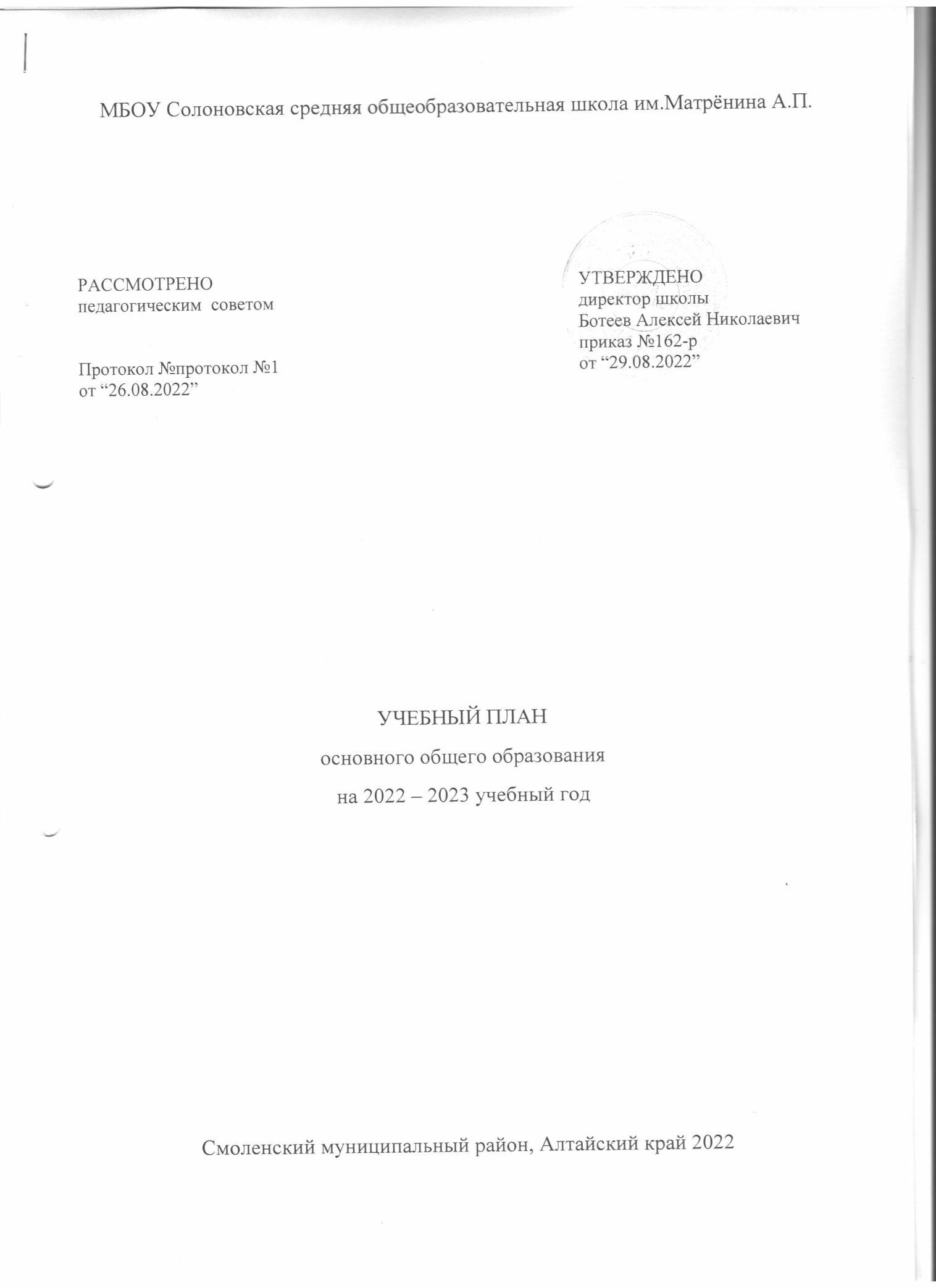  МБОУ Солоновская средняя общеобразовательная школа им.Матрёнина А.П.УЧЕБНЫЙ ПЛАНосновного общего образованияна 2022 – 2023 учебный годСмоленский муниципальный район, Алтайский край 2022ПОЯСНИТЕЛЬНАЯ ЗАПИСКАУчебный план основного общего образования МБОУ «Солоновская средняя общеобразовательная школа им.Матрёнина А.П.» (далее - учебный план) для 5-9 классов, реализующих основную образовательную программу основного общего образования, соответствующую ФГОС ООО (приказ Министерства просвещения Российской Федерации от 31.05.2021 № 287 «Об утверждении федерального государственного образовательного стандарта основного общего образования»), фиксирует общий объём нагрузки, максимальный объём аудиторной нагрузки обучающихся, состав и структуру предметных областей, распределяет учебное время, отводимое на их освоение по классам и учебным предметам.Учебный план является частью образовательной программы МБОУ Солоновская средняя общеобразовательная школа им.Матрёнина А.П., разработанной в соответствии с ФГОС основного общего образования, с учетом примерных основных образовательных программ основного общего образования, и обеспечивает выполнение санитарно-эпидемиологических требований СП 2.4.3648-20 и гигиенических нормативов и требований СанПиН 1.2.3685-21.Учебный год в МБОУ «Солоновская средняя общеобразовательная школа им.Матренина А.П.» начинается 01.09.2022 и заканчивается 31.05.2023. Продолжительность учебного года в 5-9 классах составляет 34 учебные недели. Учебные занятия для учащихся 5-9 классов проводятся по 5-ти дневной учебной неделе.Максимальный объем аудиторной нагрузки обучающихся в неделю составляет  в  5 классе – 29 часов, в  6 классе – 30 часов, в 7 классе – 32 часа, в  8-9 классах – 33 часа. .Учебный план состоит из двух частей — обязательной части и части, формируемой участниками образовательных отношений. Обязательная часть учебного плана определяет состав учебных предметов обязательных предметных областей.Часть учебного плана, формируемая участниками образовательных отношений, обеспечивает реализацию индивидуальных потребностей обучающихся. Время, отводимое на данную часть учебного плана внутри максимально допустимой недельной нагрузки обучающихся, может быть использовано: на проведение учебных занятий, обеспечивающих различные интересы обучающихсяВ МБОУ Солоновская средняя общеобразовательная школа им.Матрёнина А.П. языком обучения является русский язык язык.Промежуточная аттестация – процедура, проводимая с целью оценки качества освоения обучающимися части содержания (четвертное оценивание) или всего объема учебной дисциплины за учебный год (годовое оценивание).Промежуточная/годовая аттестация обучающихся за четверть осуществляется в соответствии с календарным учебным графиком.Все предметы обязательной части учебного плана  и ОБЖ из части, формируемой участниками образовательных отношений оцениваются по четвертям. Предметы из части, формируемой участниками образовательных отношений, являются безотметочными. Промежуточная аттестация проходит на последней учебной неделе четверти. Формы и порядок проведения промежуточной аттестации определяются «Положением о формах, периодичности и порядке
текущего контроля успеваемости и промежуточной аттестации обучающихся МБОУ Солоновская средняя общеобразовательная школа им.Матренина А.П.. Освоение основной образовательной программ основного общего образования завершается итоговой аттестацией. Нормативный срок освоения основной образовательной программы основного общего образования составляет 5 лет.УЧЕБНЫЙ ПЛАНРАССМОТРЕНОпедагогическим  советомПротокол №протокол №1от “26.08.2022”УТВЕРЖДЕНОдиректор школыБотеев Алексей Николаевичприказ №162-рот “29.08.2022”Предметная областьУчебный предметКоличество часов в неделюКоличество часов в неделюКоличество часов в неделюКоличество часов в неделюКоличество часов в неделюПредметная областьУчебный предмет56789Обязательная частьОбязательная частьОбязательная частьОбязательная частьОбязательная частьОбязательная частьОбязательная частьРусский язык и литератураРусский язык56433Русский язык и литератураЛитература33223Иностранные языкиИностранный язык (Английский язык)33333Математика и информатикаМатематика55000Математика и информатикаАлгебра00333Математика и информатикаГеометрия00222Математика и информатикаВероятность и статистика00111Математика и информатикаИнформатика00111Общественно-научные предметыИстория22222Общественно-научные предметыОбществознание01111Общественно-научные предметыГеография11222Естественно-научные предметыФизика00223Естественно-научные предметыХимия00022Естественно-научные предметыБиология11122ИскусствоИзобразительное искусство11100ИскусствоМузыка11110ТехнологияТехнология22211Физическая культура и основы безопасности жизнедеятельностиФизическая культура22222Физическая культура и основы безопасности жизнедеятельностиОсновы безопасности жизнедеятельности00011ИтогоИтого2628303132Часть, формируемая участниками образовательных отношенийЧасть, формируемая участниками образовательных отношенийЧасть, формируемая участниками образовательных отношенийЧасть, формируемая участниками образовательных отношенийЧасть, формируемая участниками образовательных отношенийЧасть, формируемая участниками образовательных отношенийЧасть, формируемая участниками образовательных отношенийНаименование учебного курсаНаименование учебного курсаОДНКНРОДНКНР11000Основы безопасности жизнедеятельностиОсновы безопасности жизнедеятельности11100Учебный курс "Финансовая грамотность"Учебный курс "Финансовая грамотность"10110Элективный курс "Решение геометрических задач"Элективный курс "Решение геометрических задач"00010ИтогоИтого32220ИТОГО недельная нагрузкаИТОГО недельная нагрузка2930323332Количество учебных недельКоличество учебных недель3434343434Всего часов в годВсего часов в год9861020108811221088